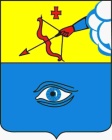 ПОСТАНОВЛЕНИЕ_26.05.2021_                                                                                       № 29/10г. ГлазовО подготовке и проведении общегородских культурно-массовых мероприятий в городе Глазове в июне 2021 годаНа основании Федерального закона от 06.10.2003г. № 131-ФЗ «Об общих принципах организации местного самоуправления в Российской Федерации», Устава  муниципального образования «Город Глазов»П О С Т А Н О В Л Я Ю :1. Провести в июне 2021 года общегородские культурно-массовые мероприятия, посвященные:1.1. Международному дню защиты детей;1.2. Дню памяти и скорби.2. Управлению культуры, спорта и молодежной политики Администрации города Глазова (начальник А.Б. Ушаков) обеспечить организацию подготовки культурно-массовых мероприятий, указанных в пункте 1 настоящего постановления с соблюдением санитарных норм и правил.3. Муниципальному бюджетному учреждению культуры «Культурный центр «Россия» (директор О.А. Проц) провести мероприятия, указанные в пункте 1 настоящего постановления.4. Установить время и место проведения общегородских культурно-массовых мероприятий, посвященных:4.1. Международному дню защиты детей – 01.06.2021 г. с 11.00 до 13.30 часов в парке имени М. Горького, включая прилегающие улицы:ул. Парковая: от дома № 45 до ул. Комсомольская; ул. Дзержинского: от ул. Ленина до ул. Комсомольская; ул. Комсомольская: от ул. Дзержинского до ул. Парковая; ул. Ленина: от здания 8-б (бассейн) до ул. Дзержинского.4.2. Дню памяти и скорби –  22.06.2021 г. с 04.00 до 04.30 часов на площади Свободы и в Сквере Героев ул. Советская, 19  с 11.00 до 12.00.5. Настоящее постановление подлежит официальному опубликованию.6. Контроль за исполнением настоящего постановления возложить на заместителя Главы Администрации города Глазова О.В. Станкевич.Администрация муниципального образования «Город Глазов» (Администрация города Глазова) «Глазкар» муниципал кылдытэтлэн Администрациез(Глазкарлэн Администрациез)Глава города ГлазоваС.Н. Коновалов